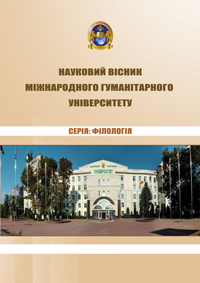 Науковий вісник Міжнародного 
гуманітарного університету.Серія «ФІлологія» № 45/2020Оголошується набір наукових статей до 
№ 45 фахового наукового журналу «Науковий вісник Міжнародного гуманітарного університету. Серія «Філологія».Набір триває включно до 25 грудня 2020 р.Науковий вісник Міжнародного гуманітарного університету. Серія «Філологія» включено до категорії «Б» Переліку наукових фахових видань України зі спеціальності 035 «Філологія» на підставі Наказу Міністерства освіти і науки України № 1471 від 26.11.2020 р. (додаток 3)Науковий вісник включено до міжнародної наукометричної бази даних Index Copernicus International (Республіка Польща).РУБРИКИ ЖУРНАЛУ:Слов’янські мови та література;Література зарубіжних країн;Романські, германські та східні мови;Теорія літератури;Порівняльне літературознавство;Загальне мовознавство; Порівняльно-історичне, типологічне мовознавство; Перекладознавство; Мова і засоби масової комунікації;Міжкультурна комунікація.ВИМОГИ ДО НАУКОВИХ СТАТЕЙ:При поданні статей просимо додержуватися чинних стандартів для друкованих праць і вимог МОН України.	Мова публікації: українська, російська, англійська, німецька, французька, арабська. Шрифт: Times New Roman; кегль 14, інтервал – 1,5. Поля: верхнє, нижнє і ліве - 20 мм, праве – 15 мм. Абзацний відступ – 1,25.На початку статті обов’язково необхідно зазначити УДК, назву рубрики, дані про автора (ПІБ, науковий ступінь, вчене звання (у разі наявності), посада, місце роботи) та назву статті.Редакція здійснює присвоєння кожному опублікованому матеріалу міжнародного цифрового ідентифікатора DOI.Перелік використаних літературних джерел слід наводити в кінці статті в порядку появи відповідних посилань. При оформленні списку літератури слід дотримуватися вимог, які розроблені в 2015 році Національним стандартом України ДСТУ 8302:2015 «Інформація та документація. Бібліографічне посилання. Загальні положення та правила складання».Стаття обов’язково повинна містити наступні структурні елементи, які виділяються напівжирним шрифтом: постановка проблеми у загальному вигляді та її зв’язок з важливими науковими чи практичними завданнями;аналіз останніх досліджень і публікацій з даної теми, виділення невирішених раніше частин загальної проблеми, котрим присвячується означена стаття;формування мети статті;виклад основного матеріалу дослідження з повним обґрунтуванням отриманих наукових результатів;висновки з дослідження і перспективи подальших пошуків у даному науковому напрямку.У тексті статті посилання на використані літературні джерела слід зазначати порядковим номером, виділеним двома квадратними дужками, згідно з переліком джерел (позиція цитованого видання у списку літератури, сторінка). Список використаної літератури оформлюється під назвою «Література:»Анотації подаються двома мовами (українська та англійська (незалежно від мови статті)). Середній обсяг кожної анотації – не менш як 1800 друкованих знаків.Анотація після списку літератури має містити: прізвище, ініціали автора, назву статті.ПРИКЛАД ОФОРМЛЕННЯ СТАТТІ:•	Слов’янські мови та літератураУДК 821.161.2 DOIМасловська Т. О.,кандидат філологічних наук,старший викладач кафедри перекладу та мовознавстваМіжнародного гуманітарного університетуКОНЦЕПТОСФЕРА ІДІОСТИЛЮ ВАСИЛЯ СИМОНЕНКААнотація. Статтю присвячено описові концептосфери поетичного дискурсу відомого українського поета Василя Симоненка. Завдяки концептам досягається емоційність, колорит, емоційно-імперативне забарвлення оповіді. Концепти у віршах поета виконують увиразнювальну, текстотворчу, образну функції. Відіграють ключову роль у формуванні лексико-семантичного і мовного рівня поетичних текстів… Обсяг анотації мінімум 1800 друкованих знаківКлючові слова: концептосфера, концепт, ідіостиль, дис-курс, культура, етнокультура. Текст статтіЛітература:Жайворонок В.В. Знаки української етнокультури: словник-довідник. К.: Довіра, 2006. 703 с.Maslovska T. Conceptual sphere of Vasyl Symonenko’s styleSummary. The article has been devoted to the description of the conceptual sphere in the poetic discourse of the well-known Ukrainian poet Vasyl Symonenko. Due to the concepts of these linguistic models emotionality, brightness and emotionally-imperative colouring of the story is reached. Concepts in the poems of the poet fulfil dominant, expressive, text forming and vivid functions. They play a key role in forming of lexical semantic and language levels of poetic texts… Обсяг анотації мінімум 1800 друкованих знаківKey words: conceptual sphere, concept, discourse, culture, ethnic culture.Редакція наукового журналу після отримання статті від автора здійснює її внутрішнє анонімне рецензування та перевірку на наявність плагіату, після чого упродовж трьох робочих днів автор отримає реквізити для сплати за публікацію.УМОВИ ТА ПОРЯДОК ПРИЙНЯТТЯ СТАТЕЙ:Для опублікування статті у № 45 за 2020 до 25 грудня 2020 року (включно)необхідно: заповнити електронну довідку про автора за посиланням 
або QR-кодом;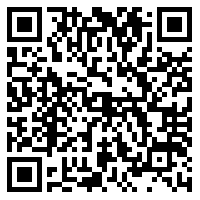 направити до редакції електронною поштою
(editor@vestnik-philology.mgu.od.ua):1. наукову статтю, обов’язково оформлену відповідно до вказаних вимог; 2. після успішного рецензування статті відскановане підтвердження оплати коштів на покриття витрат з публікації.Реквізити надсилаються на електронну адресу через 3 дні після отримання матеріалів.Зразок оформлення назви електронних файлів: Іванов_І.І._стаття, Іванов_І.І._оплатаУвага! Статті студентів публікуються тільки у співавторстві з науковим керівником.ДОДАТКОВІ УМОВИ:Розмір коштів на покриття витрат з публікації статей у Науковому віснику Міжнародного гуманітарного університету. Серія «Філологія» № 45/2020 рік складає 800 гривень (до 12 сторінок включно). Якщо стаття більше зазначеного обсягу, то додатково необхідно сплатити 60 гривень за кожну сторінку.Вартість публікації рецензії на монографію складає 500 грн.Авторські примірники Наукового віснику Міжнародного гуманітарного університету. Серія «Філологія» № 45/2020 рік будуть направлені на поштові адреси, вказані в інформаційних довідках, рекомендованим листом 
26 лютого 2021 року.Додаткову інформацію щодо опублікування статей можна отримати за телефоном: +38 099 547 85 90.Контакти:Редакція журналу «Науковий вісник Міжнародного гуманітарного університету. Серія: Філологія»Міжнародний гуманітарний університетвул. Фонтанська дорога 33, к. 502, м. Одеса, 65009+38 099 547 85 90editor@vestnik-philology.mgu.od.uawww.vestnik-philology.mgu.od.ua 